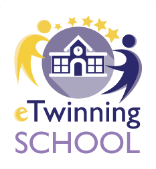 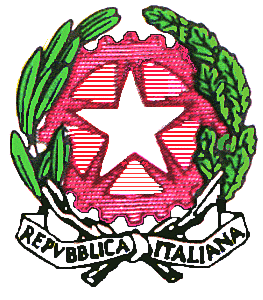 ISTITUTO ONNICOMPRENSIVO STATALE “A. ARGOLI”INFANZIA – PRIMARIA - SECONDARIA DI  I GRADO -  ISTITUTO TECNICO ECONOMICOINDIRIZZO TURISMOVia Guglielmo Marconi, 51   –  67069 TAGLIACOZZO – C.F. 81006950661Segreteria tel. 0863/610335  Sito web:  istitutoargoli.edu.it  - E-mail: aqmm060003@istruzione.it  -  Pec: aqmm060003@pec.istruzione.it								ALLA DIRIGENTE SCOLASTICAModulo per la rilevazione dei Corsi di Formazione sulla sicurezzasvolti dal personale della scuolaIl/La sottoscritto/a ______________________________ nato a ___________________________ il _______________ consapevole delle conseguenze penali previste in caso di dichiarazioni mendaci a pubblico ufficiale (art. 495 c.p.) DICHIARA SOTTO LA PROPRIA RESPONSABILITÀDi essere in possesso di attestato di frequenza al: (barrare la voce che interessa)“Corso di formazione sulla sicurezza per i lavoratori”: della durata complessiva di 12 ore, composto dalla parte generale di 4 ore + 8 ore sui rischi specifici, svolto presso ______________________________ ___________in data _______________   corso di “Aggiornamento formazione sulla sicurezza per i lavoratori”: della durata di 6 ore (da ripetere ogni 5 anni dal conseguimento del corso principale) svolto presso ______________________________ ___________in data _______________  “Corsi di addetto al primo soccorso” della durata complessiva di 12 ore, svolto presso ______________________________ ___________in data _______________ corso di “Aggiornamento per addetto al primo soccorso”: della durata di 4 ore  da ripetere (ogni 3 anni dal conseguimento del corso principale), svolto presso ______________________________ ___________in data _________“Corso di addetto antincendio”: della durata complessiva di 8 ore, svolto presso ______________________________ ___________in data _______________  Corso di “Aggiornamento per addetto antincendio”: della durata di 5 ore (da ripetere ogni 3 anni dal conseguimento del corso principale) svolto presso ________________________________________in data _________________								Firma_________________________________